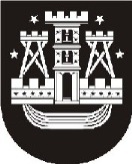 KLAIPĖDOS MIESTO SAVIVALDYBĖS MERASPOTVARKISDĖL klaipėdos miesto savivaldybės tarybos posėdžio sušaukimo2016 m. kovo 23 d. Nr. M-22KlaipėdaVadovaudamasi Lietuvos Respublikos vietos savivaldos įstatymo 13 straipsnio 4 dalimi ir 20 straipsnio 2 dalies 1 punktu,šaukiu 2016 m. kovo 31 d. ir balandžio 1 d. 9.00 val. savivaldybės posėdžių salėje Klaipėdos miesto savivaldybės tarybos 14-ąjį posėdį.Darbotvarkė:1. Dėl pritarimo Klaipėdos miesto savivaldybės administracijos direktoriaus ir Klaipėdos miesto savivaldybės administracijos 2015 metų veiklos bei Klaipėdos miesto savivaldybės 2015–2017 metų strateginio veiklos plano įgyvendinimo 2015 metais ataskaitoms. Pranešėjas S. Budinas.2. Dėl Klaipėdos miesto savivaldybės tarybos 2015 m. gruodžio 22 d. sprendimo Nr. T2-333 „Dėl Klaipėdos miesto savivaldybės 2016–2018 metų strateginio veiklos plano patvirtinimo“ pakeitimo. Pranešėja I. Butenienė.3. Dėl Klaipėdos miesto savivaldybės tarybos 2016 m. sausio 28 d. sprendimo Nr. T2-22 „Dėl pritarimo Klaipėdos miesto integruotų investicijų teritorijos vietos veiklos grupės 2016–2022 metų vietos plėtros strategijos projektui“ pakeitimo. Pranešėja I. Butenienė.4. Dėl Klaipėdos miesto savivaldybės tarybos 2016 m. vasario 12 d. sprendimo Nr. T2-28 „Dėl Klaipėdos miesto savivaldybės 2016 metų biudžeto patvirtinimo“ pakeitimo. Pranešėja R. Kambaraitė.5. Dėl prašymo paimti visuomenės poreikiams žemės sklypą Klaipėdoje, Pajūrio g. 7, kadastro Nr. 2101/0039:367, pateikimo. Pranešėja R. Gružienė.6. Dėl valstybinės žemės sklypo Klaipėdoje, Dubysos g. 10, dalies perdavimo neatlygintinai naudotis. Pranešėja R. Gružienė.7. Dėl valstybinės žemės sklypo Klaipėdoje, Dubysos g. 10, dalies nuomos ir atleidimo nuo žemės nuomos mokesčio mokėjimo. Pranešėja R. Gružienė.8. Dėl valstybinės žemės nuomos sutarčių nutraukimo ir valstybinės žemės sklypų Klaipėdoje, Priešpilio g. 4 ir Priešpilio g. 6, nuomos. Pranešėja R. Gružienė.9. Dėl Klaipėdos jaunimo centro pavadinimo pakeitimo ir nuostatų patvirtinimo. Pranešėja
L. Prižgintienė.10. Dėl biudžetinės įstaigos Klaipėdos lopšelio-darželio „Aušrinė“ likvidavimo. Pranešėja
L. Prižgintienė.11. Dėl Klaipėdos miesto savivaldybei skirtų mokinio krepšelio lėšų paskirstymo ir naudojimo tvarkos aprašo patvirtinimo. Pranešėja J. Ceplienė.12. Dėl Pagalbos į namus, perkamos viešuosius pirkimus reglamentuojančių teisės aktų nustatyta tvarka, teikimo tvarkos aprašo patvirtinimo. Pranešėja A. Liesytė.13. Dėl Klaipėdos miesto savivaldybės tarybos 2010 m. spalio 28 d. sprendimo Nr. T2-307 „Dėl Ilgalaikės (trumpalaikės) socialinės globos socialinių paslaugų įstaigose skyrimo, teikimo ir apmokėjimo už paslaugą tvarkos aprašo patvirtinimo“ pakeitimo. Pranešėja A. Liesytė.14. Dėl atleidimo nuo nekilnojamojo turto mokesčio mokėjimo. Pranešėja K. Petraitienė.15. Dėl Klaipėdos miesto savivaldybės tarybos 2010 m. liepos 29 d. sprendimo Nr. T2-200 „Dėl nekilnojamojo turto mokesčio lengvatų Klaipėdos miesto istorinėse dalyse teikimo“ pakeitimo. Pranešėja K. Petraitienė.16. Dėl Klaipėdos miesto savivaldybės tarybos 2015 m. rugsėjo 24 d. sprendimo Nr. T2-239 „Dėl Klaipėdos miesto jaunimo reikalų tarybos sudarymo ir jos nuostatų patvirtinimo“ pakeitimo. Pranešėja J. Činauskaitė-Cetiner.17. Dėl Klaipėdos miesto savivaldybės tarybos 2006 m. spalio 26 d. sprendimo Nr. T2-345 „Dėl Jaunimo nevyriausybinių organizacijų programų (projektų) finansavimo iš savivaldybės biudžeto lėšų nuostatų patvirtinimo“ pripažinimo netekusiu galios. Pranešėja J. Činauskaitė-Cetiner.18. Dėl pritarimo Klaipėdos regiono pasiekiamumo ir žinomumo didinimo 2016–2018 metų programai ir Jungtinės veiklos sutarties pasirašymui. Pranešėja V. Jalubauskytė-Andriulienė.19. Dėl Klaipėdos miesto savivaldybės tarybos 2008 m. gruodžio 24 d. sprendimo Nr. T2-438 „Dėl pritarimo dalyvauti projekte „Buvusio tabako fabriko Klaipėdoje pritaikymas kūrybinių industrijų veiklai. II etapas“ pakeitimo. Pranešėja V. Jakubauskytė-Andriulienė.20. Dėl pritarimo Klaipėdos miesto savivaldybės tolimesnei narystei Baltijos buriavimo asociacijoje. Pranešėja V. Jakubauskytė-Andriulienė.21. Dėl leidimo nuomotis transporto priemones. Pranešėjas E. Simokaitis.22. Dėl Klaipėdos miesto savivaldybės tarybos 2016 m. sausio 28 d. sprendimo Nr. T2-19 „Dėl turto perdavimo valdyti, naudoti ir disponuoti patikėjimo teise savivaldybės biudžetinei įstaigai Klaipėdos socialinių paslaugų centrui „Danė“ pakeitimo. Pranešėjas E. Simokaitis.23. Dėl turto perdavimo valdyti, naudoti ir disponuoti patikėjimo teise savivaldybės biudžetinei įstaigai. Pranešėjas E. Simokaitis.24. Dėl AB „Klaipėdos vanduo“ 2016–2018 metų veiklos plano patvirtinimo. Pranešėjas A. Gaižutis.25. Dėl Klaipėdos miesto savivaldybės turto investavimo ir AB „Klaipėdos vanduo“ įstatinio kapitalo didinimo. Pranešėjas E. Simokaitis.26. Dėl pritarimo dalyvauti regiono projekte „Paviršinių nuotekų sistemų tvarkymas Klaipėdos mieste“. Pranešėja E. Jurkevičienė.27. Dėl pritarimo projekto „Klaipėdos daugiafunkcio sveikatingumo centro statyba“ įgyvendinimui. Pranešėja E. Jurkevičienė.28. Dėl atstovų delegavimo į Klaipėdos miesto integruotos teritorijų vystymo programos įgyvendinimo koordinavimo grupę. Pranešėja E. Jurkevičienė.29. Dėl projekto „Integrali pagalba į namus Klaipėdos mieste“ įgyvendinimo. Pranešėja E. Jurkevičienė.30. Dėl Klaipėdos miesto savivaldybės tarybos Etikos komisijos veiklos nuostatų patvirtinimo. Pranešėja J. Laužikaitė.31. Dėl Klaipėdos miesto savivaldybės tarybos 2016 m. vasario 25 d. sprendimo Nr. T2-55 „Dėl tarnybinio atlyginimo koeficiento nustatymo švietimo įstaigos vadovams“ pakeitimo. Pranešėja J. Grigaitienė.32. Dėl darbo sutarties su A. Kasnauskiene nutraukimo. Pranešėja J. Grigaitienė.33. Dėl darbo sutarties su J. L. Butkiene nutraukimo. Pranešėja J. Grigaitienė.ParengėSavivaldybės tarybos ir mero sekretoriato vyriausioji specialistėVirginija Palaimienė, tel. 39 60 692016-03-23Savivaldybės mero pavaduotoja, pavaduojanti savivaldybės merąJudita Simonavičiūtė